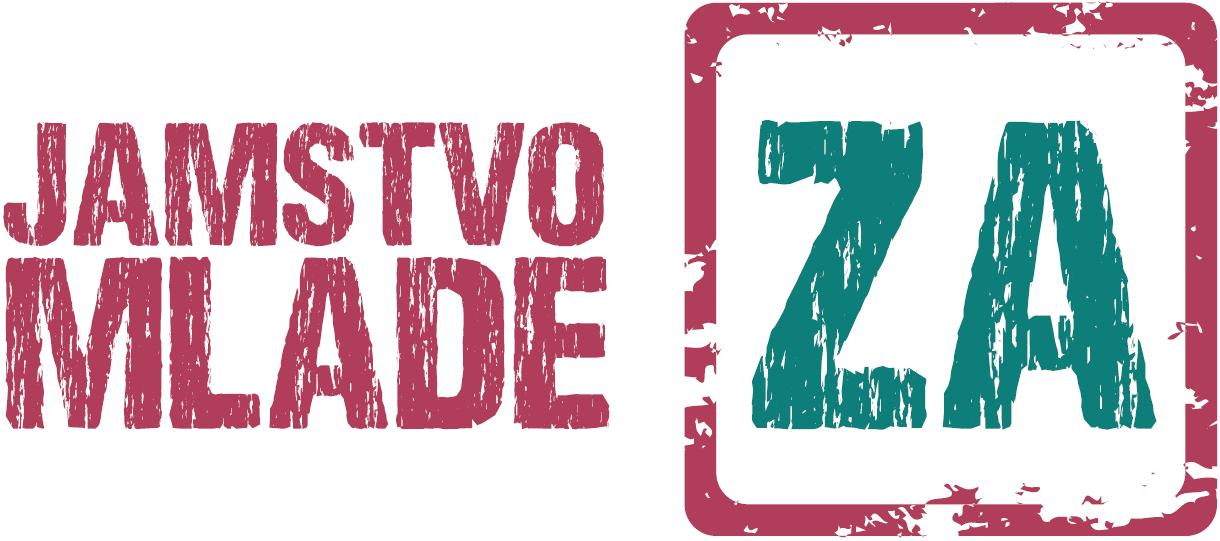 MSS-074-13Ljubljana, 11. junij 2013Mladinski svet Slovenije (MSS) v sodelovanju s Sindikatom Mladi plus in Študentsko organizacijo Slovenije objavljanatečaj JAMSTVO ZA MLADENagradeAvtor prispevka, ki bo po mnenju komisije najboljši, prejme tablični računalnik (i-Pad). Podelili pa bomo še 15 drugih nagrad. Če bo zanimanje za natečaj visoko, bomo v skladu s tem poskrbeli za še več nagrad in tako nagradili čim več sodelujočih.Oddaja prispevkov in drugi pogoji za sodelovanje v natečajuIzdelki morajo biti skupaj s spodnjim obrazcem oddani do 25. avgusta 2013 s priporočeno pošto na naslov Mladinski svet Slovenije, Dunajska 5, 1000 Ljubljana, ali po elektronski pošti na naslov jamstvozamlade@mss.si. Oddaja izdelka po elektronski pošti je veljavna, ko s tega naslova prejmete potrditveno sporočilo. Lahko tudi npr. pošljete izdelek po e-pošti, podpisan obrazec pa z navadno pošto ali pa obrezec skenirate in ga prav tako pošljete z e-pošto.Avtor/ica se mora zavezati, da je izdelek res njegovo oz. njeno avtorsko delo in da pri njegovem nastanku niso kršili pravic drugim – slednje velja predvsem za fotografije in pravico do lastne podobe: fotografije, na kateri so (razpoznavni) drugi ljudje, ki se morajo s fotografiranjem in s sodelovanjem v natečaju strinjati.Avtor/ica se mora strinjati, da se oddani izdelek lahko vključi v razstavo na temo Jamstva za mlade, ki bo v prostorih Mladinskega sveta slovenije ter ob morebitnih drugih dogodkih v okviru kampanje tudi na drugih lokacijah.Posamezen avtor ali avtorica lahko sodeluje v natečaju s poljubnim številom prispevkov.Izdelki bodo namenjeni izključno za namene kampanje Jamstvo za mlade, predvsem v obliki omenjene razstave. Če bi razpisovalci natečaja želeli izdelke uporabiti v druge namene, bo to izključno v predhodnem pisnem dogovoru z avtorjem.Izbor prispevkov in rezultati netečajaO izboru najboljših prispevkov bo odločala v ta namen sestavljena komisija s predstavniki organizacij, ki sodelujejo v kampanji. Komisija bo strokovna predvsem z vidika vsebine jamstva za mlade, vse ostalo pa bo ocenjevala predvsem laično. Komisija se glede na število različnih izdelkov lahko odloči za razvrstitev v kategorije in izbira najboljše izdelke po kategorijah ter v skladu s tem razporedi nagrade. Komisija lahko izloči prispevke, ki ne bodo ustrezali pogojem natečaja (npr. omejitev št. znakov).V primeru, da bo v natečaj prijavljenih po presoji komisije dovolj kvalitetnih izdelkov, bo organizirano tudi ocenjevanje izdelkov preko spleta; zmagovalec spletnega natečaja pa bo posebej nagrajen.Rezultati natečaja bodo objavljeni najkasneje do 30. septembra 2013.Kriteriji za izbiro nagrajencevKomisija se bo o nagrajencih odločala na podlagi naslednjih kriterijev:vsebinska ustreznostuporabnost pri aktivnostih kampanje Jamstvo za mladeizvirnostestetski oz. umetniški vtis (različne možne kvalitete glede na vrsto izdelka, kot so: dober slog, humor, kompozicija itd.)Vsebinska obrazložitev Jamstva za mladeJamstvo za mlade naslavlja premagovanje težav ob eni največjih prelomnic življenja mladih, in sicer ob prehodu na trg dela – ko se torej mladi zaposlijo ali pa postanejo brezposelni. Slednja možnost je tista, ki predstavlja nevarnost tako za mlade kot za našo družbo. Brezposelni mladi imajo namreč finančne težave oz. so izpostavljeni revščini, ne morejo se osamosvojiti od staršev, pogosto sčasoma postanejo apatični in se slabše vključujejo v družbo.Prehod na trg dela je korak v življenju mladih ljudi, ki pogosto ni več tako preprost in samoumeven, kot so morda bili prejšnji prehodi v njihovem življenju. Večina mladih se po končani osnovni šoli uspešno vpiše na srednjo šolo, po končani srednji se jih visok delež vpiše v ne fakultete ipd. Vsaka prejšnja stopnja jih pripravi na naslednjo. Vprašanje pa je, ali oz. v kolikšni meri jih zadnja dosežena stopnja šolanja pripravni na vstop na trg dela oz. na zaposlitev in ali niso potrebni še dodatni vzvodi, ki bi ta proces olajšali oziroma mlade boljše pripravili nanj.Kampanja Jamstvo za mlade pa si prizadeva za ukrepe, ki bi ta prehod olajšali. Ne gre za to, da  želimo, da je mladim karkoli podarjeno, jim pa mora biti omogočeno. Če se (s svojo izobrazbo) ne morejo zaposliti, morda potrebujejo dodatno, bolj uporabno izobrazbo; morda potrebujejo dodatna znanja in sposobnosti, s katerimi bodo lažje zaposljivi. Mogoče pa potrebujejo samo priložnost, da dobijo prve izkušnje – npr. plačano prakso ali plačano pripravništvo v podjetjih oz. priložnost za prvo zaposlitev. Želimo si torej, da bi mladi v Sloveniji lahko prišli do plačane prakse, plačanega pripravništva, prve zaposlitve čimprej po koncu šolanja oz. možnosti dodatnega izobraževanja. Morda se je potrebno vprašati tudi, ali ima smisel množično izobraževati na področju, če že vnaprej vemo, da se velik del populacije ne bo mogel zaposliti na tem področju, in čemu ne spodbujati mlade, da se izobražujejo na področjih, kjer nam manjkajo kadri.Jamstvo za mlade je kampanja, ki jo izvaja Mladinski svet Slovenije v sodelovanju s Študentsko organizacijo Slovenije in Sindikatom Mladi plus. Kampanja je dobila ime po mehanizmu, ki ga je 28. februarja 2013 sprejel Svet EU za zaposlovanje (gl. zadnji odstavek).V okviru kampanje Jamstvo za mlade si torej prizadevamo :- za hitrejše, uspešno in kvalitetno osamosvajanje mladih, pri čemer je ključen prehod iz izobraževanja na trg dela;- da mladi brezposelni ne bi bili prepuščeni samim sebi;- za preprečevanje dolgotrajne brezposelnosti mladih ter njihovo socialno vključenost ter- za uspešno uresničevanje dogovora o Jamstvu za mlade v Sloveniji, ki bo prispevalo k uresničevanju zgoraj navedenih prizadevanj in v katerega naj se vključi tudi diplomante, stare do 30 let.Dogovor pod imenom Jamstvo za mlade, ki ga je sprejel Svet EU za zaposlovanje, socialno politiko, zdravje in varstvo potrošnikov 28. februarja 2013, in ki ga je med drugim potrdila tudi Slovenija, predvideva, da ustrezne institucije zagotovijo mladim (do 25 let), da v roku štirih mesecev po nastopu brezposelnosti pridobijo zaposlitev, nadaljevanje izobraževanja ali usposabljanje.Tea Jarc, l.r.predsednica MSSobrazec za prijavo v natečaj Jamstvo za mladeop.: Polja, namenjena izpolnjevanju, so neobarvana.Izpolnjen obrazec pošljite skupaj s svojim izdelkom na Mladinski svet Slovenije, Dunajska 5, 1000 Ljubljana, ali na e-naslov jzm@mss.si. ime in priimek:ime in priimek:naslov (ulica in hišna št., poštna št. in pošta):naslov (ulica in hišna št., poštna št. in pošta):telefon:telefon:e-naslov:Leto rojstva:Leto rojstva:Spodaj podpisani / podpisana v natečaj Jamstvo za mlade prijavljam svoj izdelek v obliki (obkrožite):Spodaj podpisani / podpisana v natečaj Jamstvo za mlade prijavljam svoj izdelek v obliki (obkrožite):Spodaj podpisani / podpisana v natečaj Jamstvo za mlade prijavljam svoj izdelek v obliki (obkrožite):Spodaj podpisani / podpisana v natečaj Jamstvo za mlade prijavljam svoj izdelek v obliki (obkrožite):Spodaj podpisani / podpisana v natečaj Jamstvo za mlade prijavljam svoj izdelek v obliki (obkrožite):Spodaj podpisani / podpisana v natečaj Jamstvo za mlade prijavljam svoj izdelek v obliki (obkrožite):Spodaj podpisani / podpisana v natečaj Jamstvo za mlade prijavljam svoj izdelek v obliki (obkrožite):Spodaj podpisani / podpisana v natečaj Jamstvo za mlade prijavljam svoj izdelek v obliki (obkrožite):Spodaj podpisani / podpisana v natečaj Jamstvo za mlade prijavljam svoj izdelek v obliki (obkrožite):Spodaj podpisani / podpisana v natečaj Jamstvo za mlade prijavljam svoj izdelek v obliki (obkrožite):a. fotografijeb. risbe oz. stripab. risbe oz. stripac. drugega likovnega / grafičnega izdelkac. drugega likovnega / grafičnega izdelkac. drugega likovnega / grafičnega izdelkac. drugega likovnega / grafičnega izdelkac. drugega likovnega / grafičnega izdelkad. video posnetkae. besedilaz naslovom:(poimenujte svoje delo, naslov je lahko kakršenkoli)z naslovom:(poimenujte svoje delo, naslov je lahko kakršenkoli)z naslovom:(poimenujte svoje delo, naslov je lahko kakršenkoli)z naslovom:(poimenujte svoje delo, naslov je lahko kakršenkoli)in z obrazložitvijo: (neobvezno: če želite, podajte obrazložitev povezave med izdelkom in vsebino Jamstva za mlade)in z obrazložitvijo: (neobvezno: če želite, podajte obrazložitev povezave med izdelkom in vsebino Jamstva za mlade)Spodaj podpisani / podpisana izjavljam, da:je poslani izdelek moje avtorsko delo.(velja le za fotografijo in video) pri svojem izdelku nisem uporabil/a podobe drugih ljudi in poslal/a izdelek v natečaj brez njihove vednosti.se strinjam, da se moje delo uporabi v sklopu razstave Jamstvo za mlade in morebitnih drugih aktivnosti kampanje Jamstvo za mlade.sem seznanjen/a s pogoji natečaja.Spodaj podpisani / podpisana izjavljam, da:je poslani izdelek moje avtorsko delo.(velja le za fotografijo in video) pri svojem izdelku nisem uporabil/a podobe drugih ljudi in poslal/a izdelek v natečaj brez njihove vednosti.se strinjam, da se moje delo uporabi v sklopu razstave Jamstvo za mlade in morebitnih drugih aktivnosti kampanje Jamstvo za mlade.sem seznanjen/a s pogoji natečaja.Spodaj podpisani / podpisana izjavljam, da:je poslani izdelek moje avtorsko delo.(velja le za fotografijo in video) pri svojem izdelku nisem uporabil/a podobe drugih ljudi in poslal/a izdelek v natečaj brez njihove vednosti.se strinjam, da se moje delo uporabi v sklopu razstave Jamstvo za mlade in morebitnih drugih aktivnosti kampanje Jamstvo za mlade.sem seznanjen/a s pogoji natečaja.Spodaj podpisani / podpisana izjavljam, da:je poslani izdelek moje avtorsko delo.(velja le za fotografijo in video) pri svojem izdelku nisem uporabil/a podobe drugih ljudi in poslal/a izdelek v natečaj brez njihove vednosti.se strinjam, da se moje delo uporabi v sklopu razstave Jamstvo za mlade in morebitnih drugih aktivnosti kampanje Jamstvo za mlade.sem seznanjen/a s pogoji natečaja.Spodaj podpisani / podpisana izjavljam, da:je poslani izdelek moje avtorsko delo.(velja le za fotografijo in video) pri svojem izdelku nisem uporabil/a podobe drugih ljudi in poslal/a izdelek v natečaj brez njihove vednosti.se strinjam, da se moje delo uporabi v sklopu razstave Jamstvo za mlade in morebitnih drugih aktivnosti kampanje Jamstvo za mlade.sem seznanjen/a s pogoji natečaja.Spodaj podpisani / podpisana izjavljam, da:je poslani izdelek moje avtorsko delo.(velja le za fotografijo in video) pri svojem izdelku nisem uporabil/a podobe drugih ljudi in poslal/a izdelek v natečaj brez njihove vednosti.se strinjam, da se moje delo uporabi v sklopu razstave Jamstvo za mlade in morebitnih drugih aktivnosti kampanje Jamstvo za mlade.sem seznanjen/a s pogoji natečaja.Spodaj podpisani / podpisana izjavljam, da:je poslani izdelek moje avtorsko delo.(velja le za fotografijo in video) pri svojem izdelku nisem uporabil/a podobe drugih ljudi in poslal/a izdelek v natečaj brez njihove vednosti.se strinjam, da se moje delo uporabi v sklopu razstave Jamstvo za mlade in morebitnih drugih aktivnosti kampanje Jamstvo za mlade.sem seznanjen/a s pogoji natečaja.Spodaj podpisani / podpisana izjavljam, da:je poslani izdelek moje avtorsko delo.(velja le za fotografijo in video) pri svojem izdelku nisem uporabil/a podobe drugih ljudi in poslal/a izdelek v natečaj brez njihove vednosti.se strinjam, da se moje delo uporabi v sklopu razstave Jamstvo za mlade in morebitnih drugih aktivnosti kampanje Jamstvo za mlade.sem seznanjen/a s pogoji natečaja.Spodaj podpisani / podpisana izjavljam, da:je poslani izdelek moje avtorsko delo.(velja le za fotografijo in video) pri svojem izdelku nisem uporabil/a podobe drugih ljudi in poslal/a izdelek v natečaj brez njihove vednosti.se strinjam, da se moje delo uporabi v sklopu razstave Jamstvo za mlade in morebitnih drugih aktivnosti kampanje Jamstvo za mlade.sem seznanjen/a s pogoji natečaja.Spodaj podpisani / podpisana izjavljam, da:je poslani izdelek moje avtorsko delo.(velja le za fotografijo in video) pri svojem izdelku nisem uporabil/a podobe drugih ljudi in poslal/a izdelek v natečaj brez njihove vednosti.se strinjam, da se moje delo uporabi v sklopu razstave Jamstvo za mlade in morebitnih drugih aktivnosti kampanje Jamstvo za mlade.sem seznanjen/a s pogoji natečaja.podpis avtorja oz. avtorice:podpis avtorja oz. avtorice:podpis avtorja oz. avtorice:podpis avtorja oz. avtorice:podpis avtorja oz. avtorice: